№19                                                         «20» октября  2022гО внесении изменений в Постановление Исполнительного комитета Лекаревского сельского поселения Елабужского муниципального района от 03.04.2015 № 2 «Об обеспечении доступа к информации о деятельности Исполнительного комитета Лекаревского сельского поселения Елабужского муниципального района»В соответствии с Федеральным законом от 09.02.2009 г. N 8-ФЗ "Об обеспечении доступа к информации о деятельности государственных органов и органов местного самоуправления", Федеральным законом от 14.07.2022 N 270-ФЗ "О внесении изменений в Федеральный закон "Об обеспечении доступа к информации о деятельности государственных органов и органов местного самоуправления" и статью 10 Федерального закона "Об обеспечении доступа к информации о деятельности судов в Российской Федерации", Исполнительный комитет Лекаревского сельского поселения Елабужского муниципального района Республики ТатарстанПОСТАНОВЛЯЕТ:1. Внести в положение об обеспечении доступа к информации о деятельности Исполнительного комитета Лекаревского сельского поселения Елабужского муниципального района, утверждённое Исполнительным комитетом Лекаревского сельского поселения Елабужского муниципального района от 03.04.2015 № 2 следующие изменения:1. 1. Пункт 1.2. Постановления изложить в следующей редакции:«1.2. Порядок утверждения Перечня информации о деятельности Исполнительного комитета Лекаревского сельского поселения Елабужского муниципального района, размещаемой на официальных сайтах (приложение N 2).».1.2. Пункт 1.3. Постановления изложить в следующей редакции:«1.3. Требования к технологическим, программным и лингвистическим средствам обеспечения пользования официальным сайтом муниципального образования и подведомственных им организаций (приложение N 3).».1.3. Пункт 1.5. Положения изложить в следующей редакции:«1.5. Доступ к информации о деятельности Исполнительного комитета обеспечивается в пределах своих полномочий и подведомственными организациями.».1.4. Подпункт 4 пункта 1.7. Положения изложить в следующей редакции:«4) создание Исполнительным комитетом и подведомственными организациями в пределах своих полномочий организационно-технических и других условий, необходимых для реализации права на доступ к информации о своей деятельности, а также создание муниципальных информационных систем для обслуживания пользователей информацией;»1.5. Подпункт 2 пункта 1.8. Положения изложить в следующей редакции:"2) размещение исполнительным комитетом и подведомственными организациями в сети «Интернет» информации, предусмотренной статьей 13 настоящего Федерального закона;".1.6. Подпункт 3.1 пункта 3 Положения изложить в следующей редакции:«3.1.Исполнительный комитет для размещения информации о своей деятельности используют сеть "Интернет", в которой создают официальные сайты с указанием адресов электронной почты, которые созданы в соответствии с требованиями, определяемыми Правительством Российской Федерации, и по которым пользователем информацией может быть направлен запрос и получена запрашиваемая информация. Подведомственные организации по решению Исполнительного комитета, в ведении которых находятся такие организации, создают официальные сайты, за исключением случаев, предусмотренных другими федеральными законами. В случае, если Исполнительный комитет и подведомственная ему организация не имеют возможности создать официальные сайты, информация об их деятельности может размещаться на официальном сайте Республики Татарстан, в границах которого находится соответствующее муниципальное образование либо на территории которого находится соответствующая подведомственная организация. Информация о деятельности исполнительных комитетов поселений, входящих в муниципальный район, и подведомственных органам местного самоуправления поселений организаций может размещаться на официальном сайте этого муниципального района. В соответствии с федеральными законами может быть предусмотрено создание единого портала, на котором размещаются несколько официальных сайтов исполнительных комитетов и (или) подведомственных организаций.".1.7. Наименование приложения № 2 Положения изложить в следующей редакции:«Порядок утверждения Перечня информации о деятельности Исполнительного комитета Лекаревского сельского поселения, размещаемой на официальных сайтах.».1.8. Пункт 2 приложения № 2 Положения изложить в следующей редакции:«2.Информация о деятельности Исполнительного комитета размещаемая на официальных сайтах, в зависимости от сферы деятельности органа местного самоуправления содержит:».1.9. Подпункт 7 пункта 2 приложения № 2 Положения изложить в следующей редакции:«7) Иная информация о деятельности Исполнительного комитета, подлежащая размещению на официальных сайтах в соответствии с законодательством Российской Федерации и Республики Татарстан.».1.10. Пункт 3 приложения № 2 Положения изложить в следующей редакции:«3. При утверждении Перечня информации о деятельности Исполнительного комитета и подведомственных организаций определяется периодичность размещения информации на официальных сайтах, за исключением информации, размещаемой в форме открытых данных, сроки ее обновления, обеспечивающие своевременность реализации и защиты пользователями информацией своих прав и законных интересов.».1.11 Наименование приложения № 3 Положения изложить в следующей редакции:«Требования к технологическим, программным и лингвистическим средствам обеспечения пользования официальным сайтом муниципального образования  и  подведомственных им организаций.».1.12. Пункт 1 приложения № 3 Положения изложить в следующей редакции:«1. Технологические и программные средства обеспечения пользования официальным сайтом (далее - сайт) муниципального образования и подведомственных им организаций должны обеспечивать доступ пользователей для ознакомления с информацией, размещенной на сайте, на основе общедоступного программного обеспечения.».2. Настоящее постановление вступает в силу со дня его официального опубликования.3. Контроль за исполнением настоящего постановления оставляю за собой.Руководитель 						       	 Л.И.ЗариповаИСПОЛНИТЕЛЬНЫЙ КОМИТЕТ ЛЕКАРЕВСКОГО СЕЛЬСКОГО ПОСЕЛЕНИЯ ЕЛАБУЖСКОГО МУНИЦИПАЛЬНОГО РАЙОНАРЕСПУБЛИКИ ТАТАРСТАН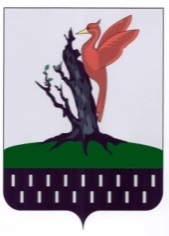 ТАТАРСТАН РЕСПУБЛИКАСЫАЛАБУГА МУНИЦИПАЛЬ РАЙОНЫМКО ЛЕКАРЕВО АВЫЛЖИРЛЕГЕ БАШКАРМАКОМИТЕТЫПОСТАНОВЛЕНИЕ	 с.Лекарево                     КАРАР  